Introduction to Clinical Practice-Year Three/ICP-3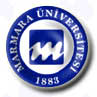 2022-2023ICP-3COURSE GUIDEBOOK Semester I-II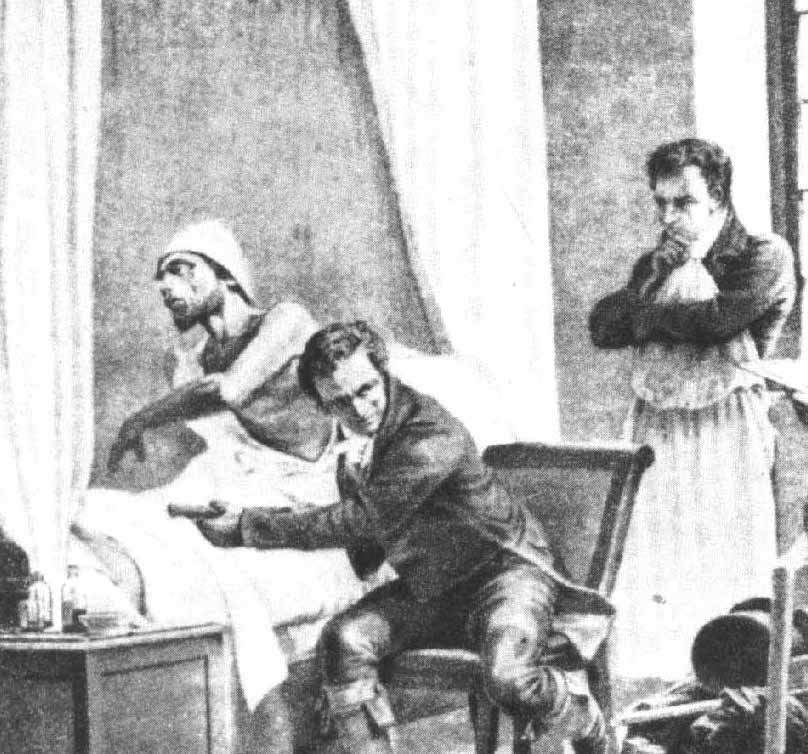 Contents of Semester 1-21.Basic Medical Practice-BMP     ACS-Advanced Communication Skills   PCE-Primary Care Experience   CMPS-Combining Medical Practice Skills2.Clinical Skills Lab-CSL   General Physical Examination3.Student Research Activity-SRAicp.marmara@gmail.comIntroduction to Clinical Practice-Year 3ICP-3 / 2022-2023 Course GuidebookSemester I-IIPicture on the cover:T. Chartran’s drawing, 1816, showing Laënnec during the chest auscultation of a patient using ears himself.National Library of Medicine, BethesdaMarmara UniversitySchool of Medicineicp.marmara@gmail.comICP-3icp.marmara@gmail.com Course Administration2022-2023 Academic Year 
ICP Course Coordinators Prof. Dr. Pemra C. ÜnalanDepartment of Family Medicinepunalan@marmara.edu.trProf. Dr. Serap ÇifçiliDepartment of Family Medicineserapcifcili@gmail.comDirector of Clinical Skills LaboratoryProf. Dr. Çiğdem Apaydın Kaya Department of Family Medicinecigdemapaydin@yahoo.comClinical Skills Laboratory SecretaryAynur Keskin aynurkeskin74@hotmail.comClinical Skills Laboratory NurseYasemin Masalyasemin.masal@marmara.edu.trICP-3 FACULTYÇiğdem Apaydın Kaya -Family MedicineSerap Çifçili -Family MedicineArzu Uzuner - Family MedicinePemra C Ünalan - Family MedicineÜlkü Sur Ünal- Family MedicineSinem Yıldız İnanıcı - Medical EducationBeste Melek Atasoy - Radiation OncologyYasemin Masal – Clinical Skills Laboratory-NurseInstructors of Department of Public HealthInstructors of Department of CardiologyInstructors of Department of NeurologyInstructors of Department of GastroenterologyInstructors of Department of Obstetrics & GynecologyInstructors of Department of UrologyPınar Ekşi - Nurse (Invited lecturer)Gülşah Atak - Nurse (Invited lecturer)Yasemin Doğan Kaya – Family Physician (Invited lecturer)Buğu Usanma Koban- Family Physician (Invited lecturer)Nazire Öncül Börekçi - Family Physician (Invited lecturer)Semanur Şahin - Family Physician (Invited lecturer)Research CounsellorsFamily Health Centers’ Physicians in Maltepe and Kartal icp.marmara@gmail.com ICP-3 CONTENTSLetter from ICP Course Coordinators						6Abbreviations and Important Dates              					8Assignments										9General Information									10Program of the Year									16Clinical Skills Laboratory, Objectives, Teaching Methods			18Advanced Communication Skills, Objectives, Teaching Methods		24Combining Medical Practice Skills, Objectives, Teaching Methods	25Clinical Skills Laboratory, Learning Checklists					26Primary Care Experience								42Log-Book and Feed-back Forms 							45Research Feedback and Follow-up Forms					49icp.marmara@gmail.comICP-3LETTER FROM ICP COURSE COORDINATORWelcome to “Introduction to Clinical Practice–Year Three” (ICP-3) Program. We hope you are excited about beginning to develop the skills you will need to be a successful physician. While knowledge of disease mechanisms and the scientific basis of medicine are important and essential, traditionally these efforts have dominated the first few years of medical instruction. We believe that exposure to clinical skills is important, from the first day of medical school, and ICP is designed to provide that exposure.In Clinical Skills Laboratory you will enjoy to study general physical examination. “Primary Care Experience (PCE)” is a program whose main philosophy is based on the “Community-Based learning”. In this approach, medical students do not work only at hospitals as secondary or tertiary level of health facilities; but they also work at primary care level to deal with the health problems of the community. During this program you will have chance to work with a Family Physician/General Practitioner and you will have opportunities both in practicing medical skills and obtaining data from a specific population. In Advanced Communication Skills Course you will encounter with difficult communication issues such as breaking the bad news is inevitable in medical practice. Through the course you will get clues how to cope with difficult communication issues arising during the medical practice. In close relationship with an instructor you will have the opportunity to do a research about “the patient and the disease". Data analysis skills will be hold to support you in the researches of year 3. The results of the researches will be presented in Marmara School Congress (MASCO) and published in Marmara Medical Journal as abstract. The best presentations will be awarded during MASCO. ICP-3 At the end of the third year of the ICP program we also aimed you to practice to combine knowledge and skills you acquired through the program. Therefore, you will be provided a real life case and will be asked to deal with it through your own experiences in Combining Medical Practice Skills Course. We hope you will enjoy and get benefit from these programs.All the issues will be taught in small group sessions, mostly as courses. You will have study times available for you to pursue learning on your own schedule or in group work, especially about your research projects.ICP-3 course guide book (syllabus) will help you to follow the program and besides, you may find the essential reading list below about the curriculum content of this year.Please do not hesitate to get in contact with any of the tutors of the course for any reason.Prof. Dr. Pemra C. ÜnalanProf.Dr. S. Serap Çifçili				 (Family Medicine) 							 ICP-3 ICP-3 ICP-3GENERAL INFORMATIONThe curriculum of ICP has five components. Objectives, content and training activities of ICP-3 are organized by Department of Family Medicine, Department of Medical Education and Department of Public Health.General Physical Examination (Clinical Skills Laboratory-CSL)Student Research Activity-SRAAdvanced Communication Skills-ACSPrimary Care Experience-PCECombining Medical Practice Skills Course-CMPSPROGRAM GOALS AND OBJECTIVESThe goals and objectives of this course are to develop clinical and reasoning skills by exposing students early in their medical career to the skills and knowledge necessary to practice medicine. This takes place within the small group settings.Goals: To acquire and demonstrate attitudes necessary for the achievement of high standards of medical practice in service of individuals and community. To acquire basic procedural skills with a competency-based approach and in conformity with humanistic medical education principles.To recognize health problems of the community.To recognize medical practice at primary care level.To acquire knowledge and skill in dealing with difficult patients, sensitive issues and difficult topics regarding communication skills.Objectives: Demonstrate competence in performing the basic physical examination on models.Demonstrate proficiency in the performance of the history taking and physical examination as a whole on real patient.ICP-3Demonstrate competence in the performance of a limited number of basic procedural skills.Demonstrate understanding in cause-effect relationship and causality CURRICULUM CONTENT1. Advanced Communication Skills Course (ACS) includes:Difficult topics, sensitive issues and difficult patients. Breaking the bad news is one of the main topics which is going to be discussed. Please note that these advanced skills are all attached on the basic communication skills that you learned during previous years of ICP program. 2. Clinical Skills Laboratory (CSL III) includes:Physical examination of the systems such as respiratory, cardiovascular systems, neurologic and gynecologic examinations, etc.Clinical skills such as blood pressure measurement, nasogastric tube insertion.3. “Student Research Activity” (SRA III) and MaSCoWithin ICP program, we intend to contribute to the formation of a tradition for student researches. In the 3rd year the main theme is about “The Patient and the Disease: Explanations and Causality”. 	Students will form their own group of four in the first week of the education year, by preferring the research subject that they are interested in, among many others. These subjects will be declared with the list of supervisors. During your research studies you will be guided through analytic studies, explanations and causality program. Public health trainers will support you when assistance with data analysis is required, at a later date which is to be announced.These activities are supported by lectures and workshops about related topics which were performed in ICP-2 and should go on in ICP-3. ICP program also provides “study time” for students to study on their projects along with the standard curriculum. This sessions’ aim is to plan and promote students' researches with their counselorsICP-3Under the supervision of teachers, students are working on their projects, which are excellent chances; To understand the basics of research,To experience in searching, critical reading and reviewing medical literature,To improve communication skills in small groups (task groups),To learn and practice different ways of scientific presentation, and its evaluationTo gain experience in presentation skills and public speakingInstructors and upper class students will assess the presentations and contribute in judgment about the awards. Oral and poster presentation evaluation forms are attached. We hope that students will be inspired by this scientific and friendly occasion, MaSCo, which they have created and contributed.4. Primary Care Experience;Structured visits to primary care settings will provide opportunity to the students to utilize the skills and knowledge offered to them through ICP program for 3 years. They will perform; history taking and general physical examination of real patients, basic procedural skills on real patients, obtaining data about primary health care services and health problems of the community during four full half days. The aim of Primary Care Experience Module is; To offer an opportunity to every medical student that they could develop some understanding of population health and clinical decision making procedure.To develop a more appropriate knowledge, skills and attitudes necessary for a medical student.To motivate learning through early clinical exposure in primary care.ICP-3The Objectives are;To appreciate the wider determinants of health and to understand the impact of socioeconomic, cultural, environmental and individual context on disease and illness.To understand the whole picture of disease.To experience an early patient contact leading to participation in patient care including team work. To acquire and practice communication and interpersonal skills with patients, their families and clinical colleagues.To adapt the behavioral, social and ethical concepts, skills and attitudes necessary for effective communication and demonstrate an understanding of human relationship.To obtain and record an appropriate patient history.To place the patient at the center of care.To increase awareness about patient autonomy.To observe and develop the clinical skills which are fundamental to practice medicine.Physical examination.Measuring general health status.Medical asepsis and wound dressing.Medication administrationTo observe and adopt clinical skills and values which are fundamental for patient management and clinical problem solving. To understand professional partnership/roles.To observe the roles of a primary care setting as a basic unit for ;Disease prevention and health promotionPatient, family, community health care perspectiveThe equity and effective delivery of primary health care service on national rangeCombining Medical Practice Skills Course: These sessions’ primary aim is to combine all the skills and knowledge; communication skills, history taking and physical examination, ethical issues, social concepts etc…, that took place through the ICP program. Real life cases and common health problems will be discussed comprehensively in small groups. ICP-3EDUCATIONAL METHODSEducational methods will include:short lectures on the core contentcase-based sessionsrole playssimulated/standardized patient exercisespracticing on manikins and simulators reflectionexercises with real patients under supervision videotapingdata analysis and inferences MaSCo activitiesAn experiential component in primary care setting The students will be guided in their experience by the course books which contain reading materials and session outlines.SMALL GROUPS OF ICP: STUDENT STUDY GROUPSICP program primarily takes place in small group setting. The students will be divided in three major groups composed of small Student Research Study Groups. The program of each group is given in this Course Book. An important characteristic of physician behavior is to be present where and when others expect you for professional tasks. Attendance at small group meetings is mandatory. The amount that students learn will be directly proportional to the amount that he/she puts into the course. However, because the practice of medicine takes place in a social setting, and because clinical problem-solving so often requires collaboration with colleagues it is necessary to help you develop and assess your group skills. ICP-3 ATTENDANCEAttendance in particular at small group sessions is mandatory. Attendance will be monitored by a sign-in sheet. In all cases of absence, it is the student's responsibility to inform his/her absence prior to the scheduled small group session. Unexcused absences will be grounds for a reduced grade. Minimum 80% of attendance is a prerequisite for final assessment of each course. DRESSWithin Clinical Skill Laboratory or History Taking and Physical Examination, Primary Care Experience sessions, students are expected to dress professionally with a white coat and name tag that states "medical student". This is especially important ANY time that they are with patients (including simulated/standardized patient exercises or manikin practice). If considered inappropriately dressed by the supervisor, the student will not be allowed to participate in the activity.EVALUATION AND ASSESSMENT 	Whole ICP program is accepted as a committee in the Faculty Curriculum. So, being successful has the same principles with each committee. Final ICP score of each year is calculated depending on the grades of each component.Evaluation of the components:CSL program will be evaluated by an OSCE.Your research activity note will be given depending on your research report and counselors’ assessment on your team performance, on research planning, activity, procedure, end product and its presentation). For the research report evaluation a standard guide is used."Combining Medical Practice Skills Course (CMPS)" will be evaluated by student presentations and written medical report. This medical report will reflect your history taking and general physical examination skills with understanding in communication skills, ethics and social concepts, as a combination of your studies from all ICP program. Assessment of ACS will be included in CMPS assessment as a part of communication skills assessment.At the end of the program, students will write a "diary" include Primary Health Care Center observations and experiences. The diary should also include "a patient evaluation file" containing the medical information of a patient they have evaluated or witnessed (with the patient's consent and without using named).  It is expected that the history taking and physical examination findings and diagnosis and follow-up plans will be included in this file. In addition, ethical and social issues with physican-patient communication will be discussed. All of them should be put in a closed envelope and send to the course administration. ICP-3 2022-2023 ProgramCSL: Clinical Skills Laboratory 	        CMPS: Combining Medical Practice Skills MASCO: Marmara Student Congress	PCE: Primary Care Experience               OSCE: Objective Structured Clinical Examination ACS: Advanced Communication Skills GPE: General Physical Examination	*: You can consult to Department of  Public Health to analyze your dataICP-3 Clinical Skills Laboratory (CSL/1)Objectives / Teaching Methods / TimeCollaborating departments: Family Medicine, CardiologyICP-3 Clinical Skills Laboratory (CSL/2)Objectives / Teaching Methods / TimeCollaborating departments: Family Medicine, Gastroenterology, NursingICP-3 Clinical Skills Laboratory (CSL/4)Objectives / Teaching Methods / TimeCollaborating departments: Family Medicine, NeurologyICP-3 Clinical Skills Laboratory (CSL/5)Objectives / Teaching Methods / TimeCollaborating departments: Family Medicine, Internal medicine, NursingICP-3 Clinical Skills Laboratory (CSL/6)Objectives / Teaching Methods / TimeCollaborating departments: Family Medicine, Obstetrics and Gynecology, Urology, NursingICP-3 Clinical Skills Laboratory (CSL/3)Objectives / Teaching Methods / TimeCollaborating departments: Family Medicine, NursingICP-3 Advanced Communication Skills (acs/1-2)Objectives / Teaching Methods / TimeCollaborating departments: Medical Education, Family Medicine, Radiation Oncology, Medical Oncology ICP-3 Combining Medical Practice Skills (CMPS/ 1-2)Objectives / Teaching Methods / TimeCollaborating departments: Family MedicineICP-3 CSL/ clınıcal skılls laboratory learnıng check-listsCheck-list 1/ Measuring Blood PressureICP-3 CSL/check-listsCheck-list 2/ Nasogastric Tube Insertion ICP-3 CSL/check-listsCheck-list 3/Examınatıon of AbdomenICP-3 CSL/check-listsCheck-list 4/Examınatıon of lıver(Bates’ Guide to Physical Examination and History Taking. 7th ed. 1999)ICP-3 CSL/check-listsCheck-list 5/Examınatıon of spleen-determınatıon of splenomegaly(Bates’ Guide to Physical Examination and History Taking. 7th ed. 1999)ICP-3 CSL/check-listsCheck-list 6/Neurologic Examination ICP-3 CSL/check-listsCheck-list 7/Breast Examination-InspectionICP-3 CSL/check-listsCheck-list 8/Breast Examination-PalpationICP-3 CSL/check-listsCheck-list 9/Prostate Gland ExaminationICP-3 CSL/check-listsCheck-list 10/Thyroid Gland ExaminationICP-3 CSL/check-listsCheck-list 11/Pelvic Examination with Speculum and Smear SamplıngICP-3 CSL/check-listsCheck-list 12/Bimanual Pelvic ExaminationICP-3 CSL/check-listsCheck-list 13/Urinary catheterization (female)ICP-3 CSL/check-listsCheck-list 14/Urinary catheterization (male)ICP-3 CSL/check-listsCheck-list 15/ General Physical Examination/Putting All TogetherICP-3/2022-2023 ICP-3PRIMARY CARE EXPERIENCE (PCE)(BİRİNCİ BASAMAK DENEYİMİ)ICP-3 /PCEProgramın Temel AmacıKlinik Uygulamaya Giriş Programı temel olarak öğrenciyi klinik öncesinde gerek bilgi ve beceriler, gerekse davranış ve tutumlar açısından kliniğe hazırlamayı amaçlamaktadır.Birinci basamak uygulamasının amacı:öğrencinin birinci basamak sağlık ortamını tanıması,birinci basamak sağlık hizmetlerini tanıması, sık görülen sağlık sorunları, nedenleri ve risk altındaki gruplar konusunda bilgi sahibi olması,ICP programı içinde şimdiye dek öğrendiği hasta ve hasta yakınları ile iletişim, öykü alma, fizik muayene gibi becerileri gerçek ortamda uygulayabilmesidir“Birinci Basamak Deneyimi “adlı programın temel felsefesi “Topluma Dayalı Eğitim” yaklaşımına dayanır. Bu yaklaşımın temel ilkelerinden birisi, öğrencilerin yalnızca ikinci ve üçüncü basamak düzeyindeki sağlık kuruluşları olan hastanelerde değil, aynı zamanda birinci basamak sağlık kuruluşlarında çalışmalarını öngörür. Bu, hekim adaylarının toplumda sık görülen sağlık sorunlarını tanıması, bu sorunların kaynağını araştırmaya yönelmesi için son derece önemlidir. Temel HedeflerBu uygulama sonunda öğrencilerin aşağıdaki temel hedeflere ulaşması beklenmektedir.Temel Bilgi Hedefleri1. Sağlam çocuk aşı takvimini sayabilmek2. Soğuk zincirin tanımını yapabilmek ve denetiminin nasıl yapılacağını bilmek3. Birinci basamak sağlık kuruluşunda tutulan temel kayıtların neler olduğunu ve hangi amaçla kullanıldığını bilmek.4. Başvuran kişiyi ve kendisini enfeksiyonlardan nasıl koruyabileceğini bilmek ICP-3 /PCETemel Beceri HedefleriTüm yaş gruplarında tam ve ayrıntılı öykü alabilmek.Sağlam çocuk izlemi yapabilmek.Erişkin yaş grubunda aşağıdaki becerilerle birlikte fizik muayene yapabilmek TA ölçümüNabız ölçümü yapmakAteş ölçümü yapmak.Solunumu sayabilmek.Baş-boyun inspeksiyonu yapabilmek.Baş-boyun palpasyonu yapabilmek.Kosta-diafagmatik açı muayenesi yapabilmek.Solunum sistemi oskültasyonu yapabilmek.Kalp oskültasyonu yapabilmek.Periferik ödem değerlendirilmesi yapabilmek.Batın perküsyonu yapabilmek.Dalak üst sınırı perküsyonu yapabilmek.Dalak alt sınırı palpasyonu yapabilmek.Karaciğer üst sınırı perküsyonu yapabilmek.Karaciğer alt sınırı palpasyonu yapabilmek.Orofarenks muayenesi yapabilmek.4. İntramüsküler enjeksiyon yapabilmek.5. Pansuman yapabilmek.6. Çocuklara oral ve intramüskuler yolla aşı yapabilmek7. Tıbbi uygulamalar sırasında başvuran kişiyi ve kendisini enfeksiyonlardan koruyabilmekTemel Davranış HedefleriEkip arkadaşlarıyla, sahadaki ve üniversitedeki sorumlu eğitmenlerle ve sağlık ekibinin bütün üyeleriyle uyumlu bir çalışma yürütebilmekBaşvuran kişilerle her türlü iletişiminde temel ilkelere uygun davranmak Hasta ve yakınlarının haklarına saygı göstermekBirinci basamak etkinliklerine tam olarak ve zamanında katılmak.Verilen görev ve ödevleri zamanında ve tam olarak yapmak.Süreçte yaşanacak sorunları uygun zamanda, uygun kişilerle paylaşıp çözüm arayabilmek.ICP-3 /PCEBirinci Basamak Deneyimi
Öğrenci GünlüğüEtkinlikÖğrencilerin “Birinci Basamak Deneyimi” programında, katıldıkları eğitim etkinliklerinin bitiminde bir rapor/günlük hazırlaması beklenmektedir. Öğrencinin raporunda isim, soy isim, ziyaret ettiği Aile Sağlığı Merkezinin adı, ziyaret tarihleri ve e-mail adresi yer alacaktır. Rapor geri bildirimleri elden teslim edilecektir. (Mazeret nedeniyle gidilemeyen günler belgelenmelidir)Raporda birinci basamak sağlık kuruluş deneyimine yönelik aşağıdaki soruların yanıtlanması beklenmektedir:Önceki deneyimlerinizden farklı olarak, birinci basamak sağlık kuruluşunda yaşadığınız bu deneyimin size ne öğrettiğini düşünüyorsunuz?Birinci basamak sağlık kuruluşu deneyiminden neler bekliyordunuz?Öğrenmenize yardım eden/kolaylaştıran faktörler nelerdi? Yukarıdaki belirtilen refleksiyonlar temelinde şekillenecek raporun içeriğinde yer alabilecek bazı örnekler aşağıda sunulmuştur:Sizi etkileyen olay/olaylar (başvuran kişi/hasta, doktorun, hekimin ve/veya hasta yakınının tutumu, sağlık sisteminin bir yönü,  hiç bilmediğiniz bir hastalık/semptom /yakınma, içinden çıkamadığınız, eve dönünce sizi okumaya teşvik eden bir sağlık sorunu ve/veya yakınma-bulgu..)Kendinizle ilgili olarak güçlü olduğunuzu ve eksik olduğunuzu düşündüğünüz durumlar (bu bir bilgi, beceri veya tutum olabilir)Belirlediğiniz bir soruna sizin bulduğunuz bir çözüm veya getirdiğiniz bir öneriÇevreye ilişkin bir gözleminizYaşadıklarınızla ilgili olarak hissettiklerinizTopluma dayalı, birinci basamak ortamında tıbbi pratik ile ilgili daha önceki beklentileriniz ve deneyimlerinizden farklı olan yaşadıklarınızBaşıbüyük Kampüsünde KBL’deki çekirdek eğitim programınızdan farklı olarak öğrendiklerinizBirinci basamak ortamında öğrenmenizi kolaylaştıran faktörler, vb.AmaçÖğrencilerin kendi öğrenme sürecini sistematik olarak gözden geçirmelerini, kendi bilgi ve becerileri açısından iyi ve zayıf oldukları alanları değerlendirebilmelerini sağlamak, ayrıca öğrenmelerine aracılık eden eğitim etkinliğini değerlendirebilmek. Uygulama Sonrası Teslim Edilecek Ödevler Her bir öğrenci kendi deneyimini yansıttığı ve bilgisayarda hazırladığı gerçek bir hastayı değerlendirmesini ya da tanık oldukları ayrıntılı bir hasta değerlendirmesini içeren “Öğrenci Günlüğü, keyps.com sayfasında yer alan PCE Rapor 2022-2023 üzerinden yüklenecektir. Raporlar yalnızca ICP’den sorumlu üniversite öğretim üyeleri tarafından değerlendirilecektir.  At the end of the program, students will write a "diary" include Primary Health Care Center observations and experiences. The diary should also include "a patient evaluation file" containing the medical information of a patient they have evaluated or witnessed (with the patient's consent and without using named).  It is expected that the history taking and physical examination findings and diagnosis and follow-up plans will be included in this file. In addition, ethical and social issues with physican-patient communication will be discussed.The diary including patient evaluation report should be submitted to keyps.com till 18th May 2023.ICP-3 /PCE
Gözleme Dayalı Yeterlik Değerlendirmesi (Bu form, öğrenci tarafından doldurulacak, eğitimden sorumlu hekim tarafından kontrol edilerek imzalanacak ve öğrenci tarafından Klinik Beceri Laboratuarı’na ulaştırılacaktır. Eğitim Sorumlusu (ASM Hekimi) (İsim, İmza)ICP-3 /PCEMÜ. TIP FAKÜLTESİ  DÖNEM III ÖĞRENCİLERİ İÇİN 
Birinci Basamak Deneyimi
Öğrenci Değerlendirme Formu ÖNEMLİ NOT(Bu form, eğitimden sorumlu uzman/öğretim üyesi/hekim tarafından doldurulacak ve kapalı bir zarf içinde Klinik Beceri Laboratuarı’na ulaştırılacaktır. Diğer görüş ve öneriler___________________________________________________________________________________________________________________________________________________________________________________________________________________________________________________Değerlendirmeyi yapan :________________________________ICP-3 /RESEARCHARAŞTIRMA SONU DEĞERLENDİRME FORMU (ICP-III)(DANIŞMAN ÖĞRETİM ÜYESİ TARAFINDAN DOLDURULACAKTIR)Bu değerlendirme araştırma etkinliği tamamlandıktan sonra yapılacak ve öğrencinin ICP notunun hesaplanmasında kullanılacaktır. Değerlendirmenin aşağıdaki kriterlere göre, araştırma grubundaki her öğrenci için ayrı ayrı yapılmasını ve kapalı bir zarf içinde en geç 05 Haziran 2023’de ulaştırılmış olmalıdır. Performans Değerlendirme:0= Gözlem yapılamadı/ değerlendirilemedi     1= Yetersiz     2= Geliştirilmesi gerekli     3= YeterliDiğer görüş ve önerileriniz: Danışman Öğretim Üyesinin Adı Soyadı:                                                  ICP-3 /RESEARCHARAŞTIRMA SONU DEĞERLENDİRME FORMU (ICP-III)(HER ÖĞRENCİ TARAFINDAN AYRI AYRI DOLDURULACAKTIR)Bu değerlendirme araştırma etkinliği tamamlandıktan sonra yapılacak ve eğitmene geri bildirim verilmesinde kullanılacaktır. Değerlendirmenin aşağıdaki kriterlere göre, araştırma grubundaki her öğrenci tarafından ayrı ayrı yapılmasını ve kapalı bir zarf içinde Tıp Eğitimi veya Klinik Beceri Laboratuvarına ulaştırılmasını rica ederiz. Performans Değerlendirme:YetersizGeliştirilmesi gerekliYeterliMükemmelÖğrenci Adı:				Numarası:		    Diğer görüş ve önerileriniz: Öğrencinin adı soyadı: Danışman Öğretim Üyesinin Adı Soyadı: ICP-3 /RESEARCHICP ARAŞTIRMA RAPORU DEĞERLENDİRME FORMU(Her bir rapor ICP eğiticileri tarafından aşağıdaki kriterlere göre değerlendirilecektir)ICP-3 /RESEARCHMaSCo2023 SÖZLÜ SUNUM DEĞERLENDİRME REHBERİAraştırmanın Adı: Salon:  				Tarih:  ICP-3 /RESEARCHMaSCo2023 POSTER DEĞERLENDİRME REHBERİAraştırmanın Adı: Poster No:AbbreviationsAbbreviationsCSLACS PCE CMPSBMPSRA OSCEClinical Skills Laboratory Advanced Communication skills Primary Care Experience Combining Medical Practice SkillsBasic Medical Practice Student Research ActivityObjectively Structured Clinical ExaminationImportant DatesImportant DatesImportant DatesSeptember08, 2022Introduction to ICP-3 & group formationApril11, 2023Panel and MASCO BazaarMayMay05, 202318, 2023Deadline for Research AbstractsDeadline of PCE reportsJune02, 2023Deadline of Research reports May25-26-28, 2023MaSCo2023June07, 09, 2023OSCE Assignments*Follow ICP-3 syllabus on web pagehttp://tip.marmara.edu.tr/Research Reports* Primary Care Experience diary (p 45, 46)**Student assessment form filled by Research Counsellors (P49) ***Research Feedback Form filled by students (P 50)****MaSCo (Marmara Medical Student Congress); creates an opportunity for students to interact with their friends and teachers regarding their projects, which are the culmination of the many months lasting work. ABCDSeptember 8 Thursday09.40-10.3013.40-17.30Introduction to ICP-3 (in class 3 hall) and Formation of the groups Introduction to ICP-3 (in class 3 hall) and Formation of the groups Introduction to ICP-3 (in class 3 hall) and Formation of the groups Introduction to ICP-3 (in class 3 hall) and Formation of the groups September 8 Thursday09.40-10.3013.40-17.30Meeting with Research Counsellers Meeting with Research Counsellers Meeting with Research Counsellers Meeting with Research Counsellers September 22 Thursday13.40-17.30ICP-CSL CardSelf study/Research ActivitySelf study/Research ActivitySelf study/Research ActivitySeptember 29 Thursday 08.40-12.3013.40-17.30Self study/Research ActivityICP-CSL CardSelf study/Research ActivitySelf study/Research ActivitySeptember 29 Thursday 08.40-12.3013.40-17.30Self study/Research ActivitySelf study/Research ActivityICP-CSL CardSelf study/Research ActivityOctober 6 Thursday13.40-17.30Self study/Research ActivitySelf study/Research ActivitySelf study/Research ActivityICP-CSL CardOctober 7 Friday14.40-17.30Study with simulated patients/models* Study with simulated patients/models* Study with simulated patients/models* Study with simulated patients/models* October 10 Monday14.40-17.30Study with simulated patients/models*Study with simulated patients/models*Study with simulated patients/models*Study with simulated patients/models*October 12 Wednesday13.40-17.30Study with simulated patients/models*Study with simulated patients/models*Study with simulated patients/models*Study with simulated patients/models**: by appointment*: by appointment*: by appointment*: by appointmentNovember 03 Thursday08.40-12.3013.40-17.30ICP-CSL AbdSelf study/Research ActivitySelf study/Research ActivitySelf study/Research ActivityNovember 03 Thursday08.40-12.3013.40-17.30Practice with simulated patientsSelf study/Research ActivitySelf study/Research ActivitySelf study/Research ActivityNovember 10 Thursday10.40-12.3013.40-17.30Self study/Research ActivitySelf study/Research ActivitySelf study/Research ActivitySelf study/Research ActivityNovember 10 Thursday10.40-12.3013.40-17.30Self study/Research ActivityICP-CSL AbdSelf study/Research ActivitySelf study/Research ActivityNovember 17 Thursday 08.40-12.3013.40-17.30Self study/Research ActivityPractice with simulated patientsPCE-1ICP-CSL AbdNovember 17 Thursday 08.40-12.3013.40-17.30Self study/Research ActivitySelf study/Research ActivitySelf study/Research ActivityPractice with simulated patientsNovember 24 Thursday 08.40-12.3013.40-17.30PCE-1Self study/Research ActivityICP-CSL AbdSelf study/Research ActivityNovember 24 Thursday 08.40-12.3013.40-17.30Self study/Research ActivitySelf study/Research ActivityPractice with simulated patientsPCE-1December 108.40-12.30/13.40-17.30Self study/Research ActivityPCE-1Self study/Research Activity- Self study/Research ActivityDecember 713.40-17.30Practice with simulated patients (by appointment)Practice with simulated patients (by appointment)Practice with simulated patients (by appointment)Practice with simulated patients (by appointment)December 808.40-12.30Practice with simulated patients (by appointment)Practice with simulated patients (by appointment)Practice with simulated patients (by appointment)Practice with simulated patients (by appointment)Jan 12 Thursday 08.40-12.3013.40-17.30Self study/Research ActivityPCE-2Self study/Research ActivityCSL-NeuroJan 12 Thursday 08.40-12.3013.40-17.30PCE-2Self study/Research ActivityCSL-NeuroPractice with simulated patients19 Jan Thursday 08.40-12.3013.40-17.30PCE-3CSL-NeuroPractice with simulated patientsSelf study/Research Activity19 Jan Thursday 08.40-12.3013.40-17.30CSL-NeuroPractice with simulated patientsPCE-2Self study/Research Activity26 Jan Thursday 08.40-12.3013.40-17.30Practice with simulated patientsPCE-3BMP (CMPS-1)Hall 3BMP (CMPS-1)Hall 326 Jan Thursday 08.40-12.3013.40-17.30BMP (CMPS-1)Hall 3BMP (CMPS-1)Hall 3Self study/Research ActivityPCE-2ABCD09 March Thursday 08.40-12.30ACSACSACSACS16 March Thursday  08.40-12.3013.40-17.30BMP (CMPS-3)Case presentationBMP (CMPS-3)Case presentationSelf study/Research ActivitySelf study/Research Activity16 March Thursday  08.40-12.3013.40-17.30BMP (CMPS-4)Case presentationBMP (CMPS-4)Case presentationSelf study/Research ActivitySelf study/Research Activity23 March Thursday  08.40-12.3013.40-17.30Self study/Research ActivitySelf study/Research ActivityBMP (CMPS-3)Case presentationBMP (CMPS-3)Case presentation23 March Thursday  08.40-12.3013.40-17.30Self study/Research ActivitySelf study/Research ActivityBMP (CMPS-4)Case presentationBMP (CMPS-4)Case presentation06 April Thursday  08.40-12.3013.40-17.30CSLBreast-Thyroid-Diabetic footCSLBreast-Thyroid-Diabetic footSelf study/Research ActivityPCE-306 April Thursday  08.40-12.3013.40-17.30PCE4Self study/Research ActivityCSLBreast-Thyroid-Diabetic footCSLBreast-Thyroid-Diabetic foot26 April Wednesday 13.40-14.30 panelPanel (13.40-14.30)Panel (13.40-14.30)Panel (13.40-14.30)Panel (13.40-14.30)4 May Thursday08.40-12.3013.40-12.30  CSL Genital System PCE-4Self study/Research ActivitySelf study/Research Activity4 May Thursday08.40-12.3013.40-12.30  Self study/Research ActivityCSL Genital System PCE-3Self study/Research Activity11 May Thursday 08.40-12.30 13.40-17.30Self study/Research ActivityPCE-5CSL Genital System PCE-411 May Thursday 08.40-12.30 13.40-17.30PCE-5Self study/Research ActivityPCE-4CSL Genital System 18 May Thursday08.40-12.3013.40-17.30CSL GPECSL GPEPCE-5PCE-518 May Thursday08.40-12.3013.40-17.30Self study/Research ActivitySelf study/Research ActivityCSL GPECSL GPE25 May Thursday  13.40-17.30Preperation for MaSCoPreperation for MaSCoPreperation for MaSCoPreperation for MaSCoPreperation for MaSCoPreperation for MaSCoPreperation for MaSCoPreperation for MaSCo26-27-28 MayMASCOMASCOMASCOMASCO12 June Thursday08.40-17.30OSCEOSCEOSCEOSCE13 June Thursday08.40-17.30OSCEOSCEOSCEOSCESESSION 1: Cardiovascular System (Educational methods may be changed due to the covid-19 pandemic)SESSION 1: Cardiovascular System (Educational methods may be changed due to the covid-19 pandemic)SESSION 1: Cardiovascular System (Educational methods may be changed due to the covid-19 pandemic)Session ObjectivesTeaching MethodsTimeDiscuss fundamental skills required for physical examination of the cardiovascular system.Tutor Presentation: with wall sheets and manikins or simulated patients “The essentials of cardiovascular system examination.” The mechanism of the physiologic heart sounds.50 minBREAKBREAK10 minPRACTICE: Demonstrate the cardiovascular system examination;Listen to the normal and some of the most commonly encountered pathologic heart sounds.Practice in small groups with the tutor Cardiovascular examination on simulated patientsAuscultation: normal and pathologic heart sounds with the simulator and video recordArterial blood pressure measurement: check-list.120 minBREAKBREAK10 minSummary: Case presentation/ Video presentation: BatesSummary: Case presentation/ Video presentation: Bates40 minFeedback and signatureFeedback and signature10 minSESSION 2: Abdomen(Educational methods may be changed due to the covid-19 pandemic)SESSION 2: Abdomen(Educational methods may be changed due to the covid-19 pandemic)SESSION 2: Abdomen(Educational methods may be changed due to the covid-19 pandemic)Session ObjectivesTeaching MethodsTimeDiscuss fundamental skills required for physical examination of the abdomen:Auscultation and assessment of bowel functionsPercussion and palpation: pain, mass, ascitesEvaluation of the liver and the spleen: hepatomegaly, splenomegalySpecial examination techniques: costovertebral angle tendernessTutor Presentation: with wall sheets and manikins or simulated patients“The essentials of the abdominal examination” 50 minBREAKBREAK10 minPRACTICE: Demonstrate the palpation and percussion techniques for the abdominal examination.Practice in small groups with the tutor Palpation and percussion: assessment of hepatomegaly and splenomegaly; determination of a mass or ascitesNasogastric tube insertion 120 minBREAKBREAK10 minSummary: Case presentation/ Video presentation: BatesSummary: Case presentation/ Video presentation: Bates40 minFeedback and signatureFeedback and signature10 minSESSION 3: Neurologic examination(Educational methods may be changed due to the covid-19 pandemic)SESSION 3: Neurologic examination(Educational methods may be changed due to the covid-19 pandemic)SESSION 3: Neurologic examination(Educational methods may be changed due to the covid-19 pandemic)SESSION 3: Neurologic examination(Educational methods may be changed due to the covid-19 pandemic)Session ObjectivesSession ObjectivesTeaching MethodsTimeDiscuss the essential skills required for the physical examination of the neurologic system.Discuss the essential skills required for the physical examination of the neurologic system.Tutor demonstration on simulated patients -1“The essentials of the neurologic examination”45 minBREAKBREAKBREAK10 minDiscuss the essential skills required for the physical examination of the neurologic system.Tutor demonstration on simulated patients-2 “The essentials of the neurologic examination”Tutor demonstration on simulated patients-2 “The essentials of the neurologic examination”45 minBREAKBREAKBREAK10 minPRACTICE:Demonstrate the examination  of the…cranial nervesmotor systemsensory systemcerebellar examinationdeep tendon reflexesmental examinationExamination of optic nerve: Fundoscopy, pupillary reaction to light-accommodation, visual acuity, visual fieldsPRACTICE:Demonstrate the examination  of the…cranial nervesmotor systemsensory systemcerebellar examinationdeep tendon reflexesmental examinationExamination of optic nerve: Fundoscopy, pupillary reaction to light-accommodation, visual acuity, visual fieldsPractice in small groups with the tutorTutor demonstration for each group with wall sheets and voluntary students as patients Individual practice with group membersStudents practice with ophtalmoscopes, each with other120 minFeedback and signatureFeedback and signatureFeedback and signature10 minSESSION 4: Breast, thyroid examination, Diabetic foot examination(Educational methods may be changed due to the covid-19 pandemic)SESSION 4: Breast, thyroid examination, Diabetic foot examination(Educational methods may be changed due to the covid-19 pandemic)SESSION 4: Breast, thyroid examination, Diabetic foot examination(Educational methods may be changed due to the covid-19 pandemic)Session ObjectivesTeaching MethodsTimeDemonstrate the breast, thyroid gland and diabetic foot examination Video presentation: Bates 30 minDemonstrate the breast, thyroid gland and diabetic foot examination Tutor demonstration on simulated patients30 minBREAKBREAK10 minPRACTICE: Discuss the essential skills required for the physical examination of the breast, thyroid gland and diabetic footList the characters of a mass or organ that are defined by palpation Demonstrate the techniques for their examination.Practice in small groups with the tutorStudents form three groups: breast, thyroid and diabetic foot groups Tutor Presentation for each group: with wall sheets and maquettes, and manuals Individual practice with maquettes and checklistsTutors are observers and they give feedback according to check-lists.120 minBREAKBREAK10 minSummary: Case discussionSummary: Case discussion30 minFeedback and signatureFeedback and signature10 minSESSION 5: Genitourinary System(Educational methods may be changed due to the covid-19 pandemic)SESSION 5: Genitourinary System(Educational methods may be changed due to the covid-19 pandemic)SESSION 5: Genitourinary System(Educational methods may be changed due to the covid-19 pandemic)Session ObjectivesTeaching MethodsTimeDiscuss fundamental skills required for physical examination of the genitourinary system, prostate examinationTutor Presentation: with wall sheets and manikins “The essentials of genitourinary system examination.” 50 minBREAKBREAK10 minDemonstrate the pelvic examination: bimanual and with speculum Video presentation: Bates40 minBREAKBREAK10 minPRACTICE:Discuss the skills required for the physical examination of the pelvis Demonstrate the examination techniques for the pelvic examination: bimanual and with speculumDemonstrate cervical smear sampling skill.Demonstrate prostate examinaitonDemonstrate urinary catheterizationStudents form three groups:Tutor demonstration for each group with check-lists, pelvic models and wall sheets.Individual practice of √  Female pelvic examination √  Prostate examination√ Cervical smear samplingUrinary catheterization with models, checklists and having per review and tutor feedback after each application.120 minFeedback and signatureFeedback and signature10 minSESSION 6: General Physical Examination(Educational methods may be changed due to the covid-19 pandemic)SESSION 6: General Physical Examination(Educational methods may be changed due to the covid-19 pandemic)SESSION 6: General Physical Examination(Educational methods may be changed due to the covid-19 pandemic)Session ObjectivesTeaching MethodsTimeDemonstrate the total physical examination of an adult patient.Tutor presentation, with the simulated/standardized patient and wall sheets.50 minBREAKBREAK10 minPRACTICE: Make a review of the examination techniquesPut in correct order the systems to be examinedMeasurement of vital signs Review of the heart and respiratory soundsMake a review hole systemic examination Examination of a simulated patients using check-listsAssessment of vital signs Review of inspection findingsPerforming general physical examination in the correct order on the simulated patientAuscultation review with respiratory and cardiovascular systems’ examinations with sound simulator and manikinsIndividual practice with models, check-lists and sound simulators.Coaching and tutor feedback to every student after each application.170 minFeedback and signatureFeedback and signature10 minAdvanced Communication Skills: SESSION Advanced Communication Skills: SESSION Advanced Communication Skills: SESSION Session ObjectivesTime1. To acquire the skills needed to deal with difficult patients2. Discuss and learn the skills needed to break bad news3. Discuss and learn the skills needed to cope with difficult patients and sensitive issues.Video presentationInteractive discussionRole-play280 minFeedback and signatureFeedback and signature10 minCombining Medical Practice Skills: SESSION 1-2Combining Medical Practice Skills: SESSION 1-2Combining Medical Practice Skills: SESSION 1-2Session ObjectivesTeaching MethodsTimeTo define the data necessary to understand a patient and its problem comprehensively.To find out the social, biological and ethical problems in the case story.To discuss the physician skills in order to evaluate these problems.To understand the parameters of clinical decision making.To be aware of the needs of a physician in terms of continuous education.     All meetings will be held as multi-disciplinary, case discussion based sessions in small group practice.  A real patient/simulated patient will be evaluated by the students and feedback will be given by the tutors.4 x 200 minFeedback and examinationFeedback and examination10 min1The patient should avoid eating, smoking, caffeine, exercise, and drinking alcohol one-half to one hour before blood pressure measurement.2Have the patient sit quietly for at least 5 min. period of rest with both feet flat on the floor and back supported prior to measurement.3Use mercury manometer or a recently calibrated aneroid manometer with the center of the mecury column or aneroid diall at eye level.4Select appropriate cuff size: The width of the bladder should be 40 % of the arm circumference and the length of the bladder should encircle at least 80% of the arm.5The bell of the stethoscope should be placed above the medial epicondyle and medial to the biceps tendon.6No clothing should be between the blood pressure cuff and the arm.7Place the center of the cuff’s bladder over the brachial artery on the upper arm. Secure the blood pressure cuff evenly and snugly around the arm, 1 to ½ inches above the antecubital space (at the elbow). 8Use the patient’s same arm for blood pressure readings and record arm and cuff size used.9The patient’s arm should be supported or allowed to rest on a solid surface so the inner aspect of the bend of the elbow is level with the heart.10Initially perform a palpatory estimate of systolic pressure. Wait 15-30 seconds before taking the auscultatory reading.11Inflate the cuff quickly to 30 mmHg above the palpatory blood pressure.12Deflate bladder at 2-3 mmHg per second.13Record the first of at least two consecutive sounds as the systolic. Diastolic is identified by the last sound heard.14If blood pressure is elevated and the patient had initially waited quietly for five minutes, repeat blood pressure in 1-2 minutes.14Record both measurements, and inform the patient.15If blood pressure is elevated but the patient had not initially waited for five minutes, now allow for a five minute rest. Re-measure blood pressure and record it as the first reading. If this blood pressure is still elevated, repeat the measurement in 1-2 minutes, record it as the second measurement, and inform the patient.Institute for Clinical Systems Improvement (ICSI) www.ICSI.org Hypertension diagnosis and treatmentInstitute for Clinical Systems Improvement (ICSI) www.ICSI.org Hypertension diagnosis and treatmentInstitute for Clinical Systems Improvement (ICSI) www.ICSI.org Hypertension diagnosis and treatment1Explain the procedure; secure patient’s privacy; prepare equipment; wash hands. 2Elevate head of bed to highest position; place pillow behind shoulders; work on right side if right-handed, and vice versa.3Examine tubing for rough or sharp edges.4Measure tubing and mark with tape or ink.5Remove patient’s eye-glasses or dentures.6Place a towel over chest, have emesis basin available.7Check patency of nostrils with flashlight, select most patent nostril.8Lubricate the distal 10-15 cm of the tube with water-soluble lubricant; avoid filling the holes by lubricant.9Arrange with patient for a signal to indicate a need for a rest during procedure. Give patient tissues and a glass of water.10Have patient hyperextended neck slightly. With curved end pointing downward, slowly and gently insert tube into nostril, directing it downward and toward ear. Do not force; try other nostril if there is resistance. Rotate tube 180 degrees while advancing it to the pharynx.11Allow patient to rest briefly after tube reaches oropharynx.12Have patient flex neck and take big swallows of water, with each swallow advance tube until previously marked point is reached.13Check tube placement; observe for cyanosis, choking, coughing14Verify that tube is correctly insertion. Withdraw a small amount of fluid from the tube and check the pH of the fluid. If the pH ≤5 the tube is very likely in the stomach. If the pH≥6 confirm tube replacement with an X-ray.15Clamp or plump tube16Anchor tubing in place, avoiding pressure on external naris. 17Return client to position of comfort; explain expected sensations in throat, fluid restrictions, and use of ice or other palliative measures; wash hands.1Explain the procedure; relax the patient 2Exposure full abdomen from above the xyphoid process to the symphysis pubis under good light3Patient should not have a full bladder. 4Make the patient comfortable in a supine position.5Have the patient keep arms at the sides or folded across the chest.6Before palpation, ask the patient to point to any areas of pain, and examine painful or tender areas last7Monitor your examination by watching the patient’s face for signs of discomfort.8Have warm hands, a warm stethoscope, and short fingernails.9Approach slowly and avoid quick, unexpected movements.10From the patient right side, proceed in an orderly fashion: inspection, auscultation, percussion, and palpation of the abdomen. 11Assessment of the liver, spleen, kidneys, and aorta.12Inspection: the skin (scars, striae, dilated veins, rashes and lesions), umbilicus (location, inflammation, hernia), contour, intestinal peristalsis, aortic pulsation 13Auscultation: place the diaphragm of your stethoscope gently on the abdomen and listen for bowel sounds, for renal artery stenosis, for bruits over the aorta, iliac arteries and the femoral arteries. 14Percussion: percuss lightly in all four quadrants to assess the distribution of tympany and dullness.15Light palpation: Keeping your hand and forearm on a horizontal plane, with fingers together and flat on the abdominal surface, palpate all quadrants with a gentle motion.16Identify any superficial masses, area of tenderness or increased resistance17Deep palpation: Using the palmar surfaces of your fingers, feel in all four quadrants to identify any masses (location, size, shape, consistency, tenderness, pulsations, and mobility)1Percussion: Starting at a level below the umbilicus (in an area of tympany, not dullness) lightly percuss upward toward the liver. 2Ascertain the lower border of liver dullness in the midclavicular line.3To identify the upper border of liver dullness in the midclavicular line, lightly percuss from lung resonance down toward liver dullness.4Measure in centimetres the distance between your two points - the vertical span of liver dullness.(6-12 cm in right midclavicular line)5Palpation: place your left hand behind the patient, parallel to and supporting the right 11th and 12th ribs and adjacent soft tissues below.6Place your right hand on the patient’s right abdomen lateral to the rectus muscle, with your fingertips well below the lower border of liver dullness. 7Ask the patient to take a deep breath, try to feel the liver edge as it comes down to meet your fingertips.8When you feel it, lighten the pressure of your palpating hand slightly so that the liver can slip under your finger pads and you can feel its anterior surface.9Try to trace the liver edge both laterally and medially, describe the liver edge, and measure its distance from the right costal margin in the midclavicular line. 10To assess tenderness of a non palpable liver, place your left hand flat on the lower right rib cage and then gently strike your hand with the ulnar surface of your right fist. 1Percussion: Spleen enlarges anteriorly, downward and medially replacing the tympany of stomach and colon with the dullness of a solid organ.2Percuss the left lower anterior chest wall between lung resonance above and the costal margin below (area termed Traube’s space)3If tympany is prominent especially laterally splenomegaly is not likely. 4Percuss the lowest interspace in the left anterior axillary line. This area is usually tympanitic (splenic percussion sign)5Ask the patient to take a deep breath and percuss again. If spleen size is normal, the percussion note usually remains tympanitic.6If either or both of these tests is positive, pay extra attention to palpating the spleen.7Palpation: With your left hand, reach over and around the patient to support and press forward the lower left rib cage and adjacent soft tissue.8With your right hand below the left costal margin, press in toward the spleen.9Begin palpation low enough so that you are below a possibly enlarged spleen.10Ask the patient to take a deep breath.11Try to feel the tip or edge of the spleen as it comes down to meet your fingertips.12Note any tenderness, assess the splenic contour, and measure the distance between the spleen’s lowest point and the left costal margin.13Repeat the patient lying on the right side with legs flexed at hips and knees.14In this position, gravity may bring the spleen forward and to the right into a palpable location.IIIIIIIVIIIIIIIVMeningeal irritation, neck stiffnessIIIIIIIVIIIIIIIVMental examination, Glaskow Coma SkaleIIIIIIIVIIIIIIIVAphasia assessmentIIIIIIIVIIIIIIIVAuscultation of the head and neckVCranial nervesV1Olfactory nerveV2Optic nerve: Fundoscopy, pupillary reaction to light-accommodation, visual acuity, visual fieldsV3Oculomotor nerveV4Trochlear nerveV5Trigeminal nerveV6Abducens nerveV7Facial nerveV8Vestibulocochlear nerveV9Glossopharyngeal nerveV10Vagus nerveV11Accessory nerveV12Hypoglossal nerveVIVIMotor functionsVIVIStrength, Tone, TrophyVIVIDeep tendon reflexesVIVIAbdominal superficial reflexPathologic reflexesPrimitive reflexesVIVIAbdominal superficial reflexPathologic reflexesPrimitive reflexesVIVIAbdominal superficial reflexPathologic reflexesPrimitive reflexesVIIVIISensory FunctionVIIVIISuperficial senseVIIVIIPain-heatVIIVIIDeep sense - (joint position, vibration, Romberg)VIIIVIIICerebellar FunctionVIIIVIIINistagmusVIIIVIIIAtaxiaVIIIVIIIDysartriIXIXExtrapyramidal system examinationIXIXRigidityIXIXBradykineziaIXIXTremorXXPosture and  gait1The woman should be seated facing the examiner. The examiner should ask the woman to remove her gown to her waist.2Inspection is first accomplished with the patient’s arm at her side.3The breasts are inspected for size, shape, symmetry, contour, color and oedema.4The skin of the breast is observed for oedema and erythema.5Inspect the for the presence  of dimpling, sign of retraction phenomena 6Ask the woman to press her arms against her hips; to bring out dimpling caused by fixation of the breast to the underlying tissues.7Ask her to bend at the waist and allow her breasts to hang free from the chest wall; to bring out any change in the contour of that breast.8Inspect for nipple retraction, fissures and scaling.1The axillary examination is performed with the patient seated facing the examiner.2To examine the right axilla, the patient’s right forearm is supported by the examiner’s right hand.3The tips of the fingers of the examiner’s left hand start low in the axilla, and, as the patient’s right arm is drawn medially, the examiner advances the left hand higher into the axilla.4The technique of using small, circular motions of the fingers riding over the ribs is used for detecting adenopathy.5After one axilla is examined, the other is evaluated by the examiner’s opposite hand.6Ask the patient to lie down and is told that palpation of the breast is next.7The examiner stands at the right side of the patient’s bed.8Instruct the patient to place their hands behind their head.A pillow placed beneath the shoulder on the side being examined will facilitate the examination.9The examiner should use both the flat of the hand and the fingertips.10Palpation should be performed methodically by either the “spokes of a wheel” or the “concentric circles” approach.11The spokes of a wheel” method starts at the nipple.12The examiner should start the palpation by moving from the nipple to the 12 o’clock position, then should return to the nipple and move along the 1 o’clock position and continue the palpation around the breasts13The “concentric circles approach” also starts at the nipple, but the examiner moves from the nipple in a continuous circular manner around the breast.14Any lesion or mass found is described according its size, shape, delimitation, consistency and mobility, and as being a certain distance from the nipple in clock time.15The sub-areolar area should be palpated while the patient is lying supine.16Inspect for nipple retraction, fissures, and scaling and palpate for tenderness and discharge.1The patient is told that a rectal examination will now be performed.2The examiner lubricates the right gloved index finger and places the left hand on the patient buttocks3As the left hand spreads the patient’s buttocks, the examiner’s right index finger is gently placed on the anal verge.4The sphincter should be relaxed by gentle pressure with the palmar surface of the finger.5The patient is instructed to take a deep breath, at which time the right index finger is inserted into the anal canal as the anal sphincter relaxes.6The sphincter should close completely around the examining digit.7The finger should be inserted as far as possible into the rectum, although 10 cm is the probable limit of digital exploration8The left hand can now be moved to the patient’s left buttock, while the right  index finger examines the rectum9The prostate gland lies anterior to the wall of the rectum. Only the lower apex portion of the gland is palpable.10The size, surface, consistency, sensitivity, and  shape of the prostate gland should be assessed.11Inform the patient that you are now going to withdraw your finger.12Gently remove the examining finger and give the patient tissues to wipe himself.Inspect the thyroid glandStand behind the patient & ask them to slightly flex their neck (to relax the sternocleidomastoids)Place your hands either side of the neckAsk if the patient has any pain in the neck before palpatingPlace the 3 middle fingers of each hand along the midline of the neck below the chinLocate the upper edge of the thyroid cartilage (“Adam’s apple”)Move inferiorly until you reach the cricoid cartilage / ringPalpate the thyroid isthmus using the pads of your fingers (not the tips)Palpate each lobe of the thyroid in turn by moving your fingers out laterally from the isthmusAsk the patient to swallow some water, whilst you feel for symmetrical elevation of the thyroid lobes (asymmetrical elevation may suggest a unilateral thyroid mass)Ask the patient to protrude their tongue once more (if a mass is a thyroglossal cyst, it will rise during tongue protrusion)1Drape the patient appropriately and then assist her into the lithotomic position2Inspect the patient’s external genitalia3Select  a speculum  of appropriate size and shape4Tell the patient the procedure 5Insert two fingers of the other hand just inside the vaginal introitus6Apply pressure downward7With fingers still in place insert the closed speculum at an oblique angle over the fingers and directed at a 45 degree angle downward8Remove fingers rotate the speculum into a horizontal position, maintaining the pressure to the posterior.9Insert it in the length of the vaginal canal10Open the speculum and adjust it until it cups the cervix and brings it into full view11 Lock the speculum blades into place.12Place cervical smear brush into the orificium externum of the cervical canal 13Rotate the brush 360 degree clockwise to sample cells from squamo-columnar junction14Take off the brush and lay the smear on the slide15To withdraw the speculum;first release the thumb screw while the speculum clears the cervix, and maintain the open position of the speculum with the thumb16Withdraw the speculum slowly by observing the vagina1 Lubricate the index and middle fingers of one of your gloved hands.2Gradually insert them into the vagina exerting pressure primarily posteriorly.3Palpate the vaginal walls as you insert your fingers4Palpate the cervix5Feel the fornices around the cervix6Place the other hand on the abdomen about midway between the umbilicus and the symphis pubis7While elevating the cervix and uterus with the pelvic hand, press the abdominal hand in and down, trying to grasp the uterus between the two hands8Slides both fingers of the pelvic hand into the anterior fornix to feel the anterior surface of the uterus9If you can not feel the uterus, slide your pelvic fingers into the posterior fornix to feel the anterior surface of the uterus10Place the abdominal hand on the right or left lower quadrant, your pelvic hand in the ipsilateral fornix11Press the abdominal hand in and down, trying to push the adnexal structures toward pelvic hand, palpate each ovary12Repeat the procedure on the left side13Withdraw your two fingers slightly 1Explain procedure2Place a female in a dorsal recumbent position3Drape the patient with a bath blanket for privacy and warmth4Position external light source to focus on perineum and meatus5Work from the side of the bed that puts your dominant hand toward the foot of the bed6Have your assistant stand on the opposite side7Wash perineal area with soap and water8Place the catheterization material between the patient’s legs about 45cm from the perineal area9Material bundle should contain a pens, sterile lubricant, antiseptic solution, sterile gas, a tray and a sterile drap to lye under the patient, and should provide a sterile area once opened.10Position collection bag and tubing connector safely either connecting one to the other safely or putting the end part of the tube in a tray.11Place a drap under the patient’s buttocks 12Use a clean glove to separate the labia and check the visibility of the meatus13Put on sterile gloves14Pour the antiseptic on the sterile absorbent gas15Test the balloon inflation16Lubricate the catheter17Separate the labia with the non dominant hand18Use forceps to cleanse labia and meatus with absorbent gas19Cleanse from anterior to posterior with one stroke per gas ending with meatus20Once the labia have been cleansed, they must be hold apart with the help of a sterile absorbent gas, until the catheter is inserted21Insert the catheter with dominant hand slowly and gently, slightly downward to follow the natural curve of the urethra until urine flows (total depth 5 to 7.5 cm)22Release labia and hold catheter in place firmly23Inflate the balloon by inserting <10ml fluid with a prefilled syringe24Tug gently on the catheter to be sure it is in place securely25Secure the catheter to the leg or abdomen26Remove the equipment, clean and dry the perineum and return the patient to a comfortable position27Position drainage bag and tubing correctly1Explain procedure2Place a male in in a supine position with the legs together or slightly apart.3Fold the top linen down to the middle of his tighs and drape him for privacy and warmth.4Work from side of bed that places your dominant hand toward the patient’s feet.5Have your assistant stand on the opposite side.6Wash perineal area with soap and water.7Place the catheterization material on the bed beside his knees or on the overbed table positioned across his knees.8Material bundle should include a pens, sterile lubricant, antiseptic solution, sterile gas, a tray and a sterile drap to lye under the patient, and should provide a sterile area once opened.9Position collection bag and tubing connector safely either connecting one to the other safely or putting the end part of the tube in a tray.10Place a sterile drap over the patient’s legs just below the penis.11Put on sterile gloves12Pour the antiseptic on the sterile absorbent gas13Test the balloon inflation14Lubricate the catheter15Hold the absorbent gas with the forceps and cleanse the head of penis and meatus with circular strokes from meatus outward.16Once the non dominant hand holds the penis it is contaminated and must not be returned to the sterile area, all sterile equipment must be handled only with the other hand.17Once the penis has been cleansed, the foreskin must be hold apart with the help of a sterile absorbent gas, until the catheter is inserted 18Stretch the penis upright, at a right angle to the abdomen, and direct the catheter straight downward.19If you encounter resistance do not force the catheter, rotate it, wait briefly and ask the patient to take a deep breath, which usually relaxes the urethral sphincters.20Insert the catheter until urine flows (total depth of 18 to 20 cm.) 21 Inflate the balloon by inserting <10ml fluid with a prefilled syringe.22Tug gently on the catheter to be sure it is in place securely.23Secure the catheter to the leg or abdomen.24Remove the equipment, clean and dry the perineum and return the patient to a comfortable position.25Position drainage bag and tubing correctly.1GENERAL APPEARANCE (includes general mental status)GENERAL APPEARANCE (includes general mental status)GENERAL APPEARANCE (includes general mental status)GENERAL APPEARANCE (includes general mental status)GENERAL APPEARANCE (includes general mental status)GENERAL APPEARANCE (includes general mental status)GENERAL APPEARANCE (includes general mental status)GENERAL APPEARANCE (includes general mental status)GENERAL APPEARANCE (includes general mental status)GENERAL APPEARANCE (includes general mental status)2VITALSVITALSVITALSVITALSVITALSVITALSVITALSVITALSVITALSVITALS2TemperatureTemperatureBlood PressureRadial pulse rateRadial pulse rateRespiration rate3HEADHEADHEADHEADHEADHEADHEADHEADHEADHEAD3HairHairHairHairScalpScalpScalpScalp3EyesEyesEyesScleraConjunctivaConjunctiva3EarsEarsEarsExternal earAuditory canalAuditory canalEardrum3NoseNoseNoseInferior  Middle TurbinatesInferior  Middle TurbinatesInferior  Middle TurbinatesInferior  Middle TurbinatesSeptum3Throat & MouthThroat & MouthThroat & MouthTongueTeethTeethPharynx Gums &Mucosa3Throat & MouthThroat & MouthThroat & MouthOpenings of Steven’s&Wharton’s DuctsOpenings of Steven’s&Wharton’s DuctsOpenings of Steven’s&Wharton’s DuctsOpenings of Steven’s&Wharton’s DuctsPharynx Gums &Mucosa4NECKNECKNECKNECKNECKNECKNECKNECKNECKNECK4ThyroidThyroidTracheaSuprasternal notchSuprasternal notchActicve ROM5BREAST AND NIPPLES BREAST AND NIPPLES BREAST AND NIPPLES BREAST AND NIPPLES BREAST AND NIPPLES BREAST AND NIPPLES BREAST AND NIPPLES BREAST AND NIPPLES BREAST AND NIPPLES BREAST AND NIPPLES 5InspectionInspectionInspectionInspectionPalpationPalpationPalpationPalpation6HEARTHEARTHEARTHEARTHEARTHEARTHEARTHEARTHEARTHEART6Neck veinsNeck veinsNeck veinsNeck veinsNeck veinsNeck veinsNeck veinsNeck veinsNeck veinsNeck veins6Carotid arteriesCarotid arteriesCarotid arteriesCarotid arteriesCarotid arteriesCarotid arteriesCarotid arteriesCarotid arteriesCarotid arteriesCarotid arteries6PalpationPalpationAmplitudeContoursContoursAuscultation6PrecordiumPrecordiumPrecordiumPrecordiumPrecordiumPrecordiumPrecordiumPrecordiumPrecordiumPrecordium6InspectionInspectionPalpationPMIPMI6AuscultationAuscultationS1           S2ExtrasoundsExtrasoundsMurmurs7THORAX & BACKTHORAX & BACKTHORAX & BACKTHORAX & BACKTHORAX & BACKTHORAX & BACKTHORAX & BACKTHORAX & BACKTHORAX & BACKTHORAX & BACK7InspectionInspectionInspectionInspectionPercussionPercussion8LUNGSLUNGSLUNGSLUNGSLUNGSLUNGSLUNGSLUNGSLUNGSLUNGS8PercussionPercussionPalpationAuscultationAuscultation9ABDOMENABDOMENABDOMENABDOMENABDOMENABDOMENABDOMENABDOMENABDOMENABDOMEN9InspectionInspectionInspectionInspectionAuscultationAuscultationPercussion9PalpationPalpationPalpationSuperficialDeepDeep9SpleenSpleenSpleenSpleenSpleenSpleenSpleenSpleenSpleenSpleen9PercussionPercussionPercussionPercussionPalpation9LiverLiverLiverLiverLiverLiverLiverLiverLiverLiver9PercussionPercussionPercussionPercussionPalpation9KidneysKidneysKidneysKidneysKidneysKidneysKidneysKidneysKidneysKidneys9RightRightRightRightLeft9Femoral PulsesFemoral PulsesFemoral PulsesFemoral PulsesFemoral PulsesFemoral PulsesFemoral PulsesFemoral PulsesFemoral PulsesFemoral Pulses9PalpationPalpationPalpationPalpation10EXTREMITIESEXTREMITIESEXTREMITIESEXTREMITIESEXTREMITIESEXTREMITIESEXTREMITIESEXTREMITIESEXTREMITIESEXTREMITIES10UpperUpperUpperUpperUpperUpperUpperUpperUpperUpper10NailsNailsPalmsMusclesMuscles10Joints (including ROM)Joints (including ROM)Joints (including ROM)Joints (including ROM)Joints (including ROM)Joints (including ROM)Joints (including ROM)Joints (including ROM)Joints (including ROM)Joints (including ROM)10InterphalengealInterphalengealWristElbowsElbowsRadial Pulse10LowerLowerNailsMusclesMuscles10Joints (including ROM)Joints (including ROM)Joints (including ROM)Joints (including ROM)Joints (including ROM)Joints (including ROM)Joints (including ROM)Joints (including ROM)Joints (including ROM)Joints (including ROM)10Hip Hip KneeAnkleAnkle10PulsesPulsesPulsesPulsesPulsesPulsesPulsesPulsesPulsesPulses10Posterior TibialPosterior TibialPosterior TibialPosterior TibialDorsalis Pedis11SKINSKINSKINSKINSKINSKINSKINSKINSKINSKIN12LYMPH NODESLYMPH NODESLYMPH NODESLYMPH NODESLYMPH NODESLYMPH NODESLYMPH NODESLYMPH NODESLYMPH NODESLYMPH NODES12NeckNeckNeckNeckNeckNeckNeckNeckNeckNeck12SubmentalSubmentalSubandibularSuboccipitalSuboccipitalSupraclavicular12Anterior and Posterior CervicalAnterior and Posterior CervicalAnterior and Posterior CervicalAnterior and Posterior CervicalAnterior and Posterior AuricularAnterior and Posterior AuricularAnterior and Posterior AuricularAnterior and Posterior Auricular12AxillaryAxillaryAxillaryAxillaryAxillaryAxillaryAxillaryAxillaryAxillaryAxillary12Central axillaryCentral axillaryCentral axillaryCentral axillaryLateral axillaryLateral axillaryLateral axillaryLateral axillary12SubscapularSubscapularSubscapularSubscapularPectoralPectoralPectoralPectoral12EpitrochlearEpitrochlearEpitrochlearEpitrochlearFemoral and InguinalFemoral and InguinalFemoral and InguinalFemoral and Inguinal13NEUROLOGICNEUROLOGICNEUROLOGICNEUROLOGICNEUROLOGICNEUROLOGICNEUROLOGICNEUROLOGICNEUROLOGICNEUROLOGIC13Mental StatusMental StatusMental StatusMental StatusMental StatusMental StatusMental StatusMental StatusMental Status13Cranial NervesCranial NervesCranial NervesCranial NervesCranial NervesCranial NervesCranial NervesCranial NervesCranial NervesCranial Nerves13II: Visual acuity-Visual fieldsII: Visual acuity-Visual fieldsII: Visual acuity-Visual fieldsII: Visual acuity-Visual fieldsII&III:Pupillary reaction to light accomodationII&III:Pupillary reaction to light accomodationII&III:Pupillary reaction to light accomodationII&III:Pupillary reaction to light accomodation13III, IV, VI: EOMIII, IV, VI: EOMIII, IV, VI: EOMIII, IV, VI: EOMV: Light Touch FaceV: Light Touch FaceV: Light Touch FaceV: Light Touch Face13VII:Wrinkle Forehead,Close eyes,Show TeethVII:Wrinkle Forehead,Close eyes,Show TeethVII:Wrinkle Forehead,Close eyes,Show TeethVII:Wrinkle Forehead,Close eyes,Show TeethVIII: HearingVIII: HearingVIII: HearingVIII: Hearing13IX: UvulaIX: UvulaIX: UvulaIX: UvulaX: CoughX: CoughX: CoughX: Cough13XI: Abduct ShouldersXI: Abduct ShouldersXI: Abduct ShouldersXI: Abduct ShouldersXII: Protrude ToungeXII: Protrude ToungeXII: Protrude ToungeXII: Protrude Tounge13Motor SystemMotor SystemMotor SystemMotor SystemMotor SystemMotor SystemMotor SystemMotor SystemMotor SystemMotor System13Thumb & index finger: Median NThumb & index finger: Median NThumb & index finger: Median NThumb & index finger: Median NThumb & Little finger: Median & Ulnar NThumb & Little finger: Median & Ulnar NThumb & Little finger: Median & Ulnar NThumb & Little finger: Median & Ulnar N13Extension of Thumb: Radial NExtension of Thumb: Radial NExtension of Thumb: Radial NExtension of Thumb: Radial NBiceps muscle: Musculocutaneous NBiceps muscle: Musculocutaneous NBiceps muscle: Musculocutaneous NBiceps muscle: Musculocutaneous N13Gastrocnemius&Soleus Muscles:Post Tibial NGastrocnemius&Soleus Muscles:Post Tibial NGastrocnemius&Soleus Muscles:Post Tibial NGastrocnemius&Soleus Muscles:Post Tibial NTibialis Anterior Muscle : Peroneal NTibialis Anterior Muscle : Peroneal NTibialis Anterior Muscle : Peroneal NTibialis Anterior Muscle : Peroneal N13Quadriceps Femoral Musce: Femoral NQuadriceps Femoral Musce: Femoral NQuadriceps Femoral Musce: Femoral NQuadriceps Femoral Musce: Femoral N13SensorySensorySensorySensorySensorySensorySensorySensorySensorySensory13Light TouchLight TouchLight TouchLight TouchPosition SensePosition SensePosition SensePosition Sense13ReflexesReflexesReflexesReflexesReflexesReflexesReflexesReflexesReflexesReflexes13Deep TendonDeep TendonDeep TendonDeep Tendon13Biceps (C5-6)Biceps (C5-6)Knee (L 2-4)AnkleAnkle13Pathological (Plantar reflex)Pathological (Plantar reflex)Pathological (Plantar reflex)Pathological (Plantar reflex)Pathological (Plantar reflex)Pathological (Plantar reflex)Pathological (Plantar reflex)Pathological (Plantar reflex)Pathological (Plantar reflex)13Gait and BalanceGait and BalanceGait and BalanceGait and BalanceGait and BalanceGait and BalanceGait and BalanceGait and BalanceGait and BalanceGait and Balance13Finger to fingerFinger to fingerFinger to fingerFinger to fingerTandem walkingTandem walkingTandem walkingTandem walking14GENITAL EXAMINATION (MALE)GENITAL EXAMINATION (MALE)GENITAL EXAMINATION (MALE)GENITAL EXAMINATION (MALE)GENITAL EXAMINATION (MALE)GENITAL EXAMINATION (MALE)GENITAL EXAMINATION (MALE)GENITAL EXAMINATION (MALE)GENITAL EXAMINATION (MALE)GENITAL EXAMINATION (MALE)14PenisPenisPenisPenisPenisPenisPenisPenisPenisPenis14InspectionInspectionInspectionMeatusGlansGlansShaft14PalpationPalpationPalpationMeatus GlansGlansShaft14ScrotumScrotumScrotumScrotumScrotumScrotumScrotumScrotumScrotumScrotum14InspectionInspectionInspectionTestesEpididymisEpididymisSpermatic cord14PalpationPalpationPalpationTestesEpididymisEpididymisSpermatic cord15RECTAL ANDPROSTATE EXAMINATIONRECTAL ANDPROSTATE EXAMINATIONRECTAL ANDPROSTATE EXAMINATIONRECTAL ANDPROSTATE EXAMINATIONRECTAL ANDPROSTATE EXAMINATIONRECTAL ANDPROSTATE EXAMINATIONRECTAL ANDPROSTATE EXAMINATIONRECTAL ANDPROSTATE EXAMINATIONRECTAL ANDPROSTATE EXAMINATIONRECTAL ANDPROSTATE EXAMINATION15Inspect anusInspect anusInspect anusInspect anusDigital exam of rectumDigital exam of rectumDigital exam of rectumDigital exam of rectum15Digital exam of prodstateDigital exam of prodstateDigital exam of prodstateDigital exam of prodstateStool for occult blood (if needed)Stool for occult blood (if needed)Stool for occult blood (if needed)Stool for occult blood (if needed)16GYNECOLOGICAL EXAM (FEMEALE)GYNECOLOGICAL EXAM (FEMEALE)GYNECOLOGICAL EXAM (FEMEALE)GYNECOLOGICAL EXAM (FEMEALE)GYNECOLOGICAL EXAM (FEMEALE)GYNECOLOGICAL EXAM (FEMEALE)GYNECOLOGICAL EXAM (FEMEALE)GYNECOLOGICAL EXAM (FEMEALE)GYNECOLOGICAL EXAM (FEMEALE)GYNECOLOGICAL EXAM (FEMEALE)16External GenitaliaInspection of Vagina and CervixInspection of Vagina and CervixInspection of Vagina and CervixInspection of Vagina and CervixBianual Exam16Rectovaginal ExamStool for occult blood (if needed)Stool for occult blood (if needed)Stool for occult blood (if needed)Stool for occult blood (if needed)Öğrenci ad, soyad:Öğrenci ad, soyad:Öğrenci ad, soyad:Öğrenci ad, soyad:Öğrenci ad, soyad:No:No:No:No:No:BeceriUygulama SayısıYeterlik Değerlendirme ÖlçeğiYeterlik Değerlendirme ÖlçeğiOnayYeterliYeterli değilÖykü AlmaKan basıncı ölçümüNabız ve solunum sayımıAteş ölçümüBaş-boyun muayenesiDiafram açıklığı muayenesiAkciğer oskültasyonuKalp oskültasyonuPeriferik ödem muayenesiBatın perküsyonuDalak perküsyonuKaraciğer perküsyonuKaraciğer palpasyonuOrofarenks muayenesiMeme muayenesiİntramüsküler enjeksiyonKan almaPansuman Aşı uygulamaSağlam çocuk muayenesiYaşlı hasta değerlendirmesiSpekulum uygulamaPap smear almaDiyabetik ayak muayenesiÖğrenci  ad, soyad:Gözlenmedi0Geliştirilmeli1No:Yeterli 2KriterlerDeğerlendirmeDeğerlendirmeDeğerlendirmeGenel tıbbi bilgi düzeyi0         1                2    Tıbbi becerilerini uygulayabilme0       1                  2  Verilen görevleri zamanında ve tam olarak yapma0   1    2Ekip çalışması içinde tutum0  1    2   Hasta ve yakınları ile iletişim0   1          2Öğrencinin ismiÖğrencinin ismiDeğerlendirme SonuçlarıDeğerlendirme SonuçlarıDeğerlendirme SonuçlarıDeğerlendirme SonuçlarıDeğerlendirme SonuçlarıDeğerlendirme SonuçlarıDeğerlendirme SonuçlarıDeğerlendirme SonuçlarıDeğerlendirme SonuçlarıDeğerlendirme SonuçlarıDeğerlendirme SonuçlarıDeğerlendirme SonuçlarıDeğerlendirme SonuçlarıDeğerlendirme SonuçlarıDeğerlendirme SonuçlarıDeğerlendirme SonuçlarıPerformans Değerlendirme KriterleriAraştırma etkinliği ile ilgili beceriler: hipotezlerin belirlenmesi, literatür tarama, veri toplama gereçlerinin hazırlanması0123012301230123Araştırmanın yürütülmesi sürecindeki beceriler:veri toplama, veri girişi, analiz, raporlandırma0123012301230123Ekip çalışmasına ve ekip içindeki tutuma katkısı0123012301230123Eğitmenin rehberliğinden yararlanma0123012301230123Araştırmaya katılan kişi ya da deneklere etik kurallara uygun yaklaşım (ya da hastalara ait bilgilerin korunması)0123012301230123Devamlılık0123012301230123Performans Değerlendirme KriterleriDeğerlendirme SonuçlarıDeğerlendirme SonuçlarıDeğerlendirme SonuçlarıDeğerlendirme Sonuçları1. Öğretim üyesinin çalışmaya etkin katılımı01232. Ekip çalışmasına ve ekip içindeki tutuma katkısı01233. Araştırmaya katılanlarla iletişim01234. Öğretim üyesinin çalışmaya ayırdığı zaman  0123DEĞERLENDİRME ÖLÇÜTLERİEvetLiteratür bilgisine dayanan, konuya-araştırmaya özel güncel bilgileri de içeren ve araştırmanın önemini ortaya koyan bir arka plan bilgisi sunulmuş mu? 2.5Araştırmanın amacı açık olarak belirtilmiş mi?Amaç araştırmanın başlığı ile uyumlu mu?2.5Araştırmanın yöntemi Yöntem, araştırmanın amacına uygun mu?Yöntemin adı doğru belirlenmiş mi?Evren, örneklem, örnek seçimi, veri toplama araç-gereci vb ile ilgili ayrıntılı bilgi verilmiş mi? 5Bulgular bölümünde tablo ve/veya grafikler doğru mu? özenli  mi?, başlıkta vb yeterli açıklama var mı? her bir (veya birkaç) tablo/grafikle ilgili açıklama yazılmış mı? 5Araştırmada sonuçların kendi içinde tartışıldığı ve/veya başka çalışmalarla karşılaştırıldığı (yani “tartışma” niteliğine uygun) bir tartışma bölümü var mı? Tartışma literatür bilgisine dayandırılıyor mu? (2. sınıf araştırmalarının tartışma bölümü 3. sınıflara göre daha “zayıf” olabilir; bunu dikkate alınız)5Araştırmada öneriler bölümü var mı? varsa araştırma sonuçlarına özgü mü?5Kaynakların değerlendirilmesi :konuyu dikkate alarak- yeterli mi?güncel mi?yazım kurallarına uygun yazılmış mı?5TOPLAM30A. SUNUMUN İÇERİĞİ (ARAŞTIRMANIN TASARIMI, SONUÇLAR VE YORUM) İLE İLGİLİ:A. SUNUMUN İÇERİĞİ (ARAŞTIRMANIN TASARIMI, SONUÇLAR VE YORUM) İLE İLGİLİ:A. SUNUMUN İÇERİĞİ (ARAŞTIRMANIN TASARIMI, SONUÇLAR VE YORUM) İLE İLGİLİ:A. SUNUMUN İÇERİĞİ (ARAŞTIRMANIN TASARIMI, SONUÇLAR VE YORUM) İLE İLGİLİ:GİRİŞ VE GENEL BİLGİLER(10 puan)Araştırmanın konusu özgün mü? (5 puan)Araştırma konusunun önemi belirtildi mi?     (2,5 puan)Araştırmanın amaçları net olarak belirtildi mi?  (2,5 puan)Araştırmanın konusu özgün mü? (5 puan)Araştırma konusunun önemi belirtildi mi?     (2,5 puan)Araştırmanın amaçları net olarak belirtildi mi?  (2,5 puan)Araştırmanın konusu özgün mü? (5 puan)Araştırma konusunun önemi belirtildi mi?     (2,5 puan)Araştırmanın amaçları net olarak belirtildi mi?  (2,5 puan)YÖNTEM(20 puan)Araştırmanın yöntemi:Araştırmanın tipi (tanımlayıcı, vaka-kontrol, kohort vs) belirtildi mi ve doğru mu? (2 puan)Örneklem büyüklüğü ve seçim kriterleri /yöntemi açıklandı mı? (2 puan)Araştırmanın bağımlı ve bağımsız değişkenleri doğru olarak belirtildi mi? (2 puan)Araştırmada hangi araçlarla ve hangi standartlarda ölçüm (hemoglobin, depresyon, tutum, vb) yapıldığı açıklandı mı? Ölçüm yönteminin geçerlilik ve güvenilirliği tartışıldı mı?  (2 puan)Veri toplama/görüşme süreci açıklandı mı? (2 puan)Kullanılan istatistiksel yöntemler açıklandı mı/uygun mu ? (4 puan)Kullanılan yöntem, genel olarak araştırmanın amaçlarına uygun mu? (6 puan)Araştırmanın yöntemi:Araştırmanın tipi (tanımlayıcı, vaka-kontrol, kohort vs) belirtildi mi ve doğru mu? (2 puan)Örneklem büyüklüğü ve seçim kriterleri /yöntemi açıklandı mı? (2 puan)Araştırmanın bağımlı ve bağımsız değişkenleri doğru olarak belirtildi mi? (2 puan)Araştırmada hangi araçlarla ve hangi standartlarda ölçüm (hemoglobin, depresyon, tutum, vb) yapıldığı açıklandı mı? Ölçüm yönteminin geçerlilik ve güvenilirliği tartışıldı mı?  (2 puan)Veri toplama/görüşme süreci açıklandı mı? (2 puan)Kullanılan istatistiksel yöntemler açıklandı mı/uygun mu ? (4 puan)Kullanılan yöntem, genel olarak araştırmanın amaçlarına uygun mu? (6 puan)Araştırmanın yöntemi:Araştırmanın tipi (tanımlayıcı, vaka-kontrol, kohort vs) belirtildi mi ve doğru mu? (2 puan)Örneklem büyüklüğü ve seçim kriterleri /yöntemi açıklandı mı? (2 puan)Araştırmanın bağımlı ve bağımsız değişkenleri doğru olarak belirtildi mi? (2 puan)Araştırmada hangi araçlarla ve hangi standartlarda ölçüm (hemoglobin, depresyon, tutum, vb) yapıldığı açıklandı mı? Ölçüm yönteminin geçerlilik ve güvenilirliği tartışıldı mı?  (2 puan)Veri toplama/görüşme süreci açıklandı mı? (2 puan)Kullanılan istatistiksel yöntemler açıklandı mı/uygun mu ? (4 puan)Kullanılan yöntem, genel olarak araştırmanın amaçlarına uygun mu? (6 puan)BULGULAR(10 puan)Tablo ve/veya grafikler uygun yapılmış mı? (doğruluk ve anlaşılırlık açısından)İstatistiksel analizler doğru yorumlanmış mı?(Kalitatif/Niteliksel araştırma ise bulguların sunumunda tablo grafik yer alması, istatistik analiz yapılması beklenmemelidir).Tablo ve/veya grafikler uygun yapılmış mı? (doğruluk ve anlaşılırlık açısından)İstatistiksel analizler doğru yorumlanmış mı?(Kalitatif/Niteliksel araştırma ise bulguların sunumunda tablo grafik yer alması, istatistik analiz yapılması beklenmemelidir).Tablo ve/veya grafikler uygun yapılmış mı? (doğruluk ve anlaşılırlık açısından)İstatistiksel analizler doğru yorumlanmış mı?(Kalitatif/Niteliksel araştırma ise bulguların sunumunda tablo grafik yer alması, istatistik analiz yapılması beklenmemelidir).TARTIŞMA(25 puan)Sonuçlar başka verilerle (literatürle) karşılaştırılmış mı? (5 puan)Araştırmanın kısıtlılıkları belirtilmiş/tartışılmış mı? (10 puan)Araştırmanın amacını ve elde edilen sonuçları aşan zorlama çıkarımlardan kaçınılmış mı? (5 puan)Araştırmanın yol açtığı yeni sorular, yapıcı öneriler veya planlanan eylemler belirtilmiş mi? (5 puan)Sonuçlar başka verilerle (literatürle) karşılaştırılmış mı? (5 puan)Araştırmanın kısıtlılıkları belirtilmiş/tartışılmış mı? (10 puan)Araştırmanın amacını ve elde edilen sonuçları aşan zorlama çıkarımlardan kaçınılmış mı? (5 puan)Araştırmanın yol açtığı yeni sorular, yapıcı öneriler veya planlanan eylemler belirtilmiş mi? (5 puan)Sonuçlar başka verilerle (literatürle) karşılaştırılmış mı? (5 puan)Araştırmanın kısıtlılıkları belirtilmiş/tartışılmış mı? (10 puan)Araştırmanın amacını ve elde edilen sonuçları aşan zorlama çıkarımlardan kaçınılmış mı? (5 puan)Araştırmanın yol açtığı yeni sorular, yapıcı öneriler veya planlanan eylemler belirtilmiş mi? (5 puan)Referanslar(5 puan)Çalışmanın giriş ve tartışma bölümlerinde konu ile ilgili yapılmış çalışmalara atıfta bulunulmuş mu? Referanslar uygun biçimde (yazar, başlık, tarih, yayınlandığı dergi) belirtilmiş mi?Çalışmanın giriş ve tartışma bölümlerinde konu ile ilgili yapılmış çalışmalara atıfta bulunulmuş mu? Referanslar uygun biçimde (yazar, başlık, tarih, yayınlandığı dergi) belirtilmiş mi?Çalışmanın giriş ve tartışma bölümlerinde konu ile ilgili yapılmış çalışmalara atıfta bulunulmuş mu? Referanslar uygun biçimde (yazar, başlık, tarih, yayınlandığı dergi) belirtilmiş mi?BÖLÜM A. Genel değerlendirme:           /70BÖLÜM A. Genel değerlendirme:           /70BÖLÜM A. Genel değerlendirme:           /70BÖLÜM A. Genel değerlendirme:           /70B. SUNUMUN BİÇİMİ İLE İLGİLİ:B. SUNUMUN BİÇİMİ İLE İLGİLİ:B. SUNUMUN BİÇİMİ İLE İLGİLİ:B. SUNUMUN BİÇİMİ İLE İLGİLİ:Araştırma konusunun önemini ve amacını etkili biçimde açıkladı  (6 puan)Araştırma konusunun önemini ve amacını etkili biçimde açıkladı  (6 puan)İzleyici ile etkili bir iletişim kurdu. Herkesin duyabileceği şekilde konuştu    (6 puan)İzleyici ile etkili bir iletişim kurdu. Herkesin duyabileceği şekilde konuştu    (6 puan)Slaytlardaki içeriğin miktarı, yazıların okunurluğu uygundu(6 puan)Slaytlardaki içeriğin miktarı, yazıların okunurluğu uygundu(6 puan) Sunum verilen sürede tamamlandı (6 puan) Sunum verilen sürede tamamlandı (6 puan) Çalışma ile ilgili soruları uygun biçimde yanıtladı (6 puan) Çalışma ile ilgili soruları uygun biçimde yanıtladı (6 puan)BÖLÜM B. Genel değerlendirme:         /30BÖLÜM B. Genel değerlendirme:         /30BÖLÜM B. Genel değerlendirme:         /30BÖLÜM B. Genel değerlendirme:         /30SONUÇ:(100 puan)SONUÇ:(100 puan)/ 100Değerlendiren isim ve imza:A. POSTERİN İÇERİĞİ (ARAŞTIRMANIN TASARIMI, SONUÇLAR VE YORUM) İLE İLGİLİ:A. POSTERİN İÇERİĞİ (ARAŞTIRMANIN TASARIMI, SONUÇLAR VE YORUM) İLE İLGİLİ:A. POSTERİN İÇERİĞİ (ARAŞTIRMANIN TASARIMI, SONUÇLAR VE YORUM) İLE İLGİLİ:A. POSTERİN İÇERİĞİ (ARAŞTIRMANIN TASARIMI, SONUÇLAR VE YORUM) İLE İLGİLİ:A. POSTERİN İÇERİĞİ (ARAŞTIRMANIN TASARIMI, SONUÇLAR VE YORUM) İLE İLGİLİ:GİRİŞ(10 puan)Araştırmanın konusu özgün mü? (5 puan)Araştırma konusunun önemi belirtilmiş mi?     (2,5 puan)Araştırmanın amaçları net olarak belirtilmiş mi?  (2,5 puan)Araştırmanın konusu özgün mü? (5 puan)Araştırma konusunun önemi belirtilmiş mi?     (2,5 puan)Araştırmanın amaçları net olarak belirtilmiş mi?  (2,5 puan)Araştırmanın konusu özgün mü? (5 puan)Araştırma konusunun önemi belirtilmiş mi?     (2,5 puan)Araştırmanın amaçları net olarak belirtilmiş mi?  (2,5 puan)Araştırmanın konusu özgün mü? (5 puan)Araştırma konusunun önemi belirtilmiş mi?     (2,5 puan)Araştırmanın amaçları net olarak belirtilmiş mi?  (2,5 puan)YÖNTEM(20 puan)Araştırmanın yöntemi:a. Araştırmanın tipi (tanımlayıcı, vaka-kontrol, kohort vs) belirtilmiş mi ve doğru mu? (2 puan)Örneklem büyüklüğü ve seçim kriterleri /yöntemi açıklanmış mı? (2 puan)Araştırmada hangi araçlarla ve hangi standartlarda ölçüm (hemoglobin, depresyon, tutum, vb) yapıldığı açıklanmış mı? Ölçüm yönteminin geçerlilik ve güvenilirliği tartışılmış mı?  (2 puan)Veri toplama/görüşme süreci açıklanmış mı? (4 puan) Kullanılan istatistiksel yöntemler açıklanmış mı/uygun mu ? (4 puan)Kullanılan yöntem, genel olarak araştırmanın amaçlarına uygun mu? (6 puan)Araştırmanın yöntemi:a. Araştırmanın tipi (tanımlayıcı, vaka-kontrol, kohort vs) belirtilmiş mi ve doğru mu? (2 puan)Örneklem büyüklüğü ve seçim kriterleri /yöntemi açıklanmış mı? (2 puan)Araştırmada hangi araçlarla ve hangi standartlarda ölçüm (hemoglobin, depresyon, tutum, vb) yapıldığı açıklanmış mı? Ölçüm yönteminin geçerlilik ve güvenilirliği tartışılmış mı?  (2 puan)Veri toplama/görüşme süreci açıklanmış mı? (4 puan) Kullanılan istatistiksel yöntemler açıklanmış mı/uygun mu ? (4 puan)Kullanılan yöntem, genel olarak araştırmanın amaçlarına uygun mu? (6 puan)Araştırmanın yöntemi:a. Araştırmanın tipi (tanımlayıcı, vaka-kontrol, kohort vs) belirtilmiş mi ve doğru mu? (2 puan)Örneklem büyüklüğü ve seçim kriterleri /yöntemi açıklanmış mı? (2 puan)Araştırmada hangi araçlarla ve hangi standartlarda ölçüm (hemoglobin, depresyon, tutum, vb) yapıldığı açıklanmış mı? Ölçüm yönteminin geçerlilik ve güvenilirliği tartışılmış mı?  (2 puan)Veri toplama/görüşme süreci açıklanmış mı? (4 puan) Kullanılan istatistiksel yöntemler açıklanmış mı/uygun mu ? (4 puan)Kullanılan yöntem, genel olarak araştırmanın amaçlarına uygun mu? (6 puan)Araştırmanın yöntemi:a. Araştırmanın tipi (tanımlayıcı, vaka-kontrol, kohort vs) belirtilmiş mi ve doğru mu? (2 puan)Örneklem büyüklüğü ve seçim kriterleri /yöntemi açıklanmış mı? (2 puan)Araştırmada hangi araçlarla ve hangi standartlarda ölçüm (hemoglobin, depresyon, tutum, vb) yapıldığı açıklanmış mı? Ölçüm yönteminin geçerlilik ve güvenilirliği tartışılmış mı?  (2 puan)Veri toplama/görüşme süreci açıklanmış mı? (4 puan) Kullanılan istatistiksel yöntemler açıklanmış mı/uygun mu ? (4 puan)Kullanılan yöntem, genel olarak araştırmanın amaçlarına uygun mu? (6 puan)BULGULAR(10 puan)Tablo ve/veya grafikler uygun yapılmış mı? (doğruluk ve anlaşılırlık açısından)İstatistiksel analizler doğru yorumlanmış mı?(Kalitatif/Niteliksel araştırma ise bulguların sunumunda tablo grafik yer alması, istatistik analiz yapılması beklenmemelidir).Tablo ve/veya grafikler uygun yapılmış mı? (doğruluk ve anlaşılırlık açısından)İstatistiksel analizler doğru yorumlanmış mı?(Kalitatif/Niteliksel araştırma ise bulguların sunumunda tablo grafik yer alması, istatistik analiz yapılması beklenmemelidir).Tablo ve/veya grafikler uygun yapılmış mı? (doğruluk ve anlaşılırlık açısından)İstatistiksel analizler doğru yorumlanmış mı?(Kalitatif/Niteliksel araştırma ise bulguların sunumunda tablo grafik yer alması, istatistik analiz yapılması beklenmemelidir).Tablo ve/veya grafikler uygun yapılmış mı? (doğruluk ve anlaşılırlık açısından)İstatistiksel analizler doğru yorumlanmış mı?(Kalitatif/Niteliksel araştırma ise bulguların sunumunda tablo grafik yer alması, istatistik analiz yapılması beklenmemelidir).TARTIŞMA(25 puan)Sonuçlar başka verilerle (literatürle) karşılaştırılmış mı? (5 puan)Araştırmanın kısıtlılıkları belirtilmiş/tartışılmış mı? (10 puan)Araştırmanın amacını ve elde edilen sonuçları aşan zorlama çıkarımlardan kaçınılmış mı? (5 puan)Araştırmanın yol açtığı yeni sorular, yapıcı öneriler veya planlanan eylemler belirtilmiş mi? (5 puan)Sonuçlar başka verilerle (literatürle) karşılaştırılmış mı? (5 puan)Araştırmanın kısıtlılıkları belirtilmiş/tartışılmış mı? (10 puan)Araştırmanın amacını ve elde edilen sonuçları aşan zorlama çıkarımlardan kaçınılmış mı? (5 puan)Araştırmanın yol açtığı yeni sorular, yapıcı öneriler veya planlanan eylemler belirtilmiş mi? (5 puan)Sonuçlar başka verilerle (literatürle) karşılaştırılmış mı? (5 puan)Araştırmanın kısıtlılıkları belirtilmiş/tartışılmış mı? (10 puan)Araştırmanın amacını ve elde edilen sonuçları aşan zorlama çıkarımlardan kaçınılmış mı? (5 puan)Araştırmanın yol açtığı yeni sorular, yapıcı öneriler veya planlanan eylemler belirtilmiş mi? (5 puan)Sonuçlar başka verilerle (literatürle) karşılaştırılmış mı? (5 puan)Araştırmanın kısıtlılıkları belirtilmiş/tartışılmış mı? (10 puan)Araştırmanın amacını ve elde edilen sonuçları aşan zorlama çıkarımlardan kaçınılmış mı? (5 puan)Araştırmanın yol açtığı yeni sorular, yapıcı öneriler veya planlanan eylemler belirtilmiş mi? (5 puan)Referanslar(5 puan)Çalışmanın giriş ve tartışma bölümlerinde konu ile ilgili yapılmış çalışmalara atıfta bulunulmuş mu? Referanslar uygun biçimde (yazar, başlık, tarih, yayınlandığı dergi) belirtilmiş mi?Çalışmanın giriş ve tartışma bölümlerinde konu ile ilgili yapılmış çalışmalara atıfta bulunulmuş mu? Referanslar uygun biçimde (yazar, başlık, tarih, yayınlandığı dergi) belirtilmiş mi?Çalışmanın giriş ve tartışma bölümlerinde konu ile ilgili yapılmış çalışmalara atıfta bulunulmuş mu? Referanslar uygun biçimde (yazar, başlık, tarih, yayınlandığı dergi) belirtilmiş mi?Çalışmanın giriş ve tartışma bölümlerinde konu ile ilgili yapılmış çalışmalara atıfta bulunulmuş mu? Referanslar uygun biçimde (yazar, başlık, tarih, yayınlandığı dergi) belirtilmiş mi?BÖLÜM A. Genel değerlendirme:         /70BÖLÜM A. Genel değerlendirme:         /70BÖLÜM A. Genel değerlendirme:         /70BÖLÜM A. Genel değerlendirme:         /70BÖLÜM A. Genel değerlendirme:         /70B. POSTERİN BİÇİMİ İLE İLGİLİ:  ( 30 puan)B. POSTERİN BİÇİMİ İLE İLGİLİ:  ( 30 puan)B. POSTERİN BİÇİMİ İLE İLGİLİ:  ( 30 puan)B. POSTERİN BİÇİMİ İLE İLGİLİ:  ( 30 puan)B. POSTERİN BİÇİMİ İLE İLGİLİ:  ( 30 puan)11. Posterin boyutları verilen talimata uygun mu/ Poster rahatlıkla okunabiliyor mu? ( 10 puan)11. Posterin boyutları verilen talimata uygun mu/ Poster rahatlıkla okunabiliyor mu? ( 10 puan)11. Posterin boyutları verilen talimata uygun mu/ Poster rahatlıkla okunabiliyor mu? ( 10 puan)12. Metin ile diğer gösterimler (şekil, grafik, tablo) arasında dengeli bir dağılım var mı? Posterde metin, şekil, grafik vb ler arasında yeterince boşluk bırakılmış mı? (10 puan)12. Metin ile diğer gösterimler (şekil, grafik, tablo) arasında dengeli bir dağılım var mı? Posterde metin, şekil, grafik vb ler arasında yeterince boşluk bırakılmış mı? (10 puan)12. Metin ile diğer gösterimler (şekil, grafik, tablo) arasında dengeli bir dağılım var mı? Posterde metin, şekil, grafik vb ler arasında yeterince boşluk bırakılmış mı? (10 puan)13. Yaratıcı/dikkat çekici bir poster mi? ( renk, şekil, resim vb) ( 10 puan)13. Yaratıcı/dikkat çekici bir poster mi? ( renk, şekil, resim vb) ( 10 puan)13. Yaratıcı/dikkat çekici bir poster mi? ( renk, şekil, resim vb) ( 10 puan)BÖLÜM B. Genel Değerlendirme:           / 30BÖLÜM B. Genel Değerlendirme:           / 30BÖLÜM B. Genel Değerlendirme:           / 30BÖLÜM B. Genel Değerlendirme:           / 30BÖLÜM B. Genel Değerlendirme:           / 30SONUÇ:SONUÇ:SONUÇ:/100Değerlendiren isim ve imza